Acceptable User Policy 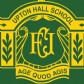 Secondary pupils and parentsSchool:		UPTON HALL SCHOOL FCJDate:			1 SEPTEMBER 2016  Our school promotes the use of technology in school as all pupils will need the skills and knowledge in whatever field of work they enter when they become an adult. We ensure that our school IT network is robust and resilient and we do our utmost to ensure the safety of children when using it. It is important that pupils abide by the school rules when using technology in school and inform a member of staff immediately, if they become aware of any misuse.This is the Acceptable User Policy (AUP) for our school. It highlights the do’s and don’ts of using all technology in school and shows how we want pupils to behave when using IT. Any misuse will result in pupils being temporarily banned from using the school network. In addition, the AUP covers the following legislation:Malicious Communications Act 1988 Data Protection Act 1998Computer Misuse Act 1990Communications Act 2003Sexual Offences Act 2003Please read carefully and sign at the bottom to show you agree to these terms. If you do not sign and return this form you will not be able to use the IT systems in school.For Pupils:Using Technology in SchoolsI will only use school Internet, IT facilities and mobile technologies for educational purposes which follow the teachers’ instructions. This includes email, video, messaging, video-conferencing, using software apps, social media, Internet, file-saving and printing.I will only use my mobile phone, mobile device or smartwatch in school when permission has been granted by a teacher. If permission is granted, I will use my mobile device in line with how I would use other technology in school.I will not look at or delete or amend other people’s work or files.I will treat all IT equipment at school with respect and ensure the computer or mobile device is left in the state that I found it.Security, Passwords & CopyrightI will not install software on school IT facilities due to the risk of damage being caused by malware or viruses. I will ask an ICT teacher or technician to install software if required.I will only install software apps on mobile devices when directed to by a teacher. I will only use school-related information when registering for an app.I will not share my network, Internet or any other school-related passwords.I will change my passwords when asked to and ensure that they have complexity e.g. capital, lower case letters, numbers and symbols.I will only use my school-supplied email address for school-related activities.I will respect copyright when making use of images, videos or other media in my school work. I will use and attribute ‘Creative Commons’ material as taught in ICT/e-safety lessons.
I will follow the school procedures when using removable media e.g. flash drives to ensure that I don’t infect any machines.I will not look for ways to bypass the school filtering, monitoring or proxy service.I will not bypass the school filtering, monitoring or proxy service.Online Behaviour & SafetyI will make sure all my contact with other people at school is responsible. I will not cyberbully pupils, teachers or other members of staff.I will be responsible and polite when I talk online to pupils, teachers and other people related to the school, both in school-time and outside school-time.I won’t look for or look at unpleasant, unsuitable or extremist websites in school. I will check with a teacher if I think a website might be unsuitable.I won’t give out my personal details, such as my name, address, school or phone number on the Internet.I won’t meet people I’ve met on the Internet unless I have told my parents and they come with me.I won’t upload or download any pictures, writing or films which might upset people online.I won’t write unpleasant, rude or untrue comments online about pupils, teachers or other staff employed by the school.I won’t share inappropriate images or videos of other pupils on the school network or personal devices.I am aware that everything I do on the computers at school is monitored and logged, and that the school can talk to my parents if a teacher is concerned about my online safety or my behaviour when using school computers.I will not look for, view, upload or download offensive, illegal, copyright-infringing or pornographic material. If I find such material on school IT equipment I will inform a teacher immediately.I understand that these rules are designed to keep me safe and that if they are not followed, sanctions may be applied and my parent/guardian may be contacted.For Parents:I agree to support and uphold the principles of this policy in relation to my child and their use of the Internet, at home and at school.I agree to uphold the principles of this policy in relation to my own use of the Internet, when that use is related to the school, employees of the school and other students at the school.Images of pupils will only be taken, stored and used for school purposes in line with school policy. Images will only be used on the Internet or in the media with permission.Signed - Pupil:	________________________________________________________________________Pupil name:	_________________________________________             Form:   _________________Signed - Parent/Guardian:	________________________________________________________________________Date:	 	